Noordwijkse Golfclub
t.a.v. de leden van de Aanname- en Ballotagecommissie
Randweg 25
2204 AL Noordwijk								Amsterdam, 19 april 2022Geachte dames en heren,Vorig jaar heb ik een poging gedaan om lid te worden van de Noordwijkse Golfclub. Helaas hoorde ik toen niet tot de gelukkigen en probeer het nu nogmaals.Mijn naam is Renée Cohen, 58 jaar en samenwonend in Amsterdam. Na mijn hotelschoolopleiding heb ik een carrière opgebouwd aan de commerciële kant van de hotellerie. Momenteel werk ik fulltime als Director of Sales bij de Leonardo Hotels Benelux.Naast mijn werkcarrière, heb ik ook een carrière als hockeyscheidsrechter gehad. Hoogtepunt van deze hobby was de deelname aan de Olympische Spelen van Sydney 2000 en Athene 2004.
Na mijn loopbaan als scheidsrechter heb ik mijn hockeyactiviteiten voortgezet  als coach van scheidsrechters en als bestuurder. In 2017 ben ik gestopt met mijn hockey-activiteiten en ben mij nog meer op het golfen gaan richten.Sinds 1998 ben ik in bezit van een GVB en ben in 2008 lid geworden van de Amsterdam Old Course (AOC) waar ik een actief lid ben. Van 2013 tot en met 2019 heb ik zitting gehad in de wedstrijdcommissie.. 
In juni 2020 ben ik toegetreden tot het bestuur als commissaris golf/technische zaken. Mijn handicap is  10,8 en speel dit jaar zondagscompetitie in het eerste damesteam van AOC.Mijn ondersteuners hebben mij geïnformeerd dat dit jaar het aannamebeleid er op gericht is om leden van jonger dan 50 aan te nemen. Ik ben me bewust dat ik een paar jaar ouder ben; aan de andere kant heb ik ook begrepen dat er behoefte is aan speelsters, die op zondag competitie zouden willen spelen. Ik ben bereid mij hier aan te committeren.Ik ben blij dat een drietal leden mijn aanvraag willen ondersteunen; Hester Somsen, Fransje Bijnen en Fabrice Delhaise. Bijgevoegd vindt u hun aanbevelingsbrieven.Ik hoop van harte dat ik “die ene speelster” ben voor wie u een uitzondering op de richtlijnen van het bestuur zou willen maken.Met vriendelijke groet,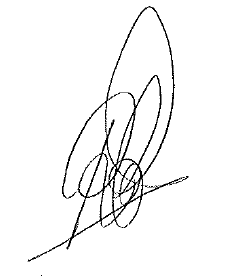 Renée CohenSchellingwouderdijk 205
1023NE Amsterdam